HORSE THIEF MILE HILL CLIMB TT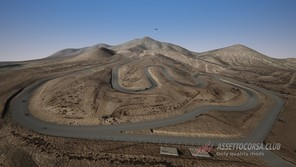 Presented by The Vintage Auto Racing Association     This is a one-day event Sunday September 19th at Willow Springs Horse Thief mile track.For all those not familiar with a “Hill Climb” format ,this is a solo (one car on track at a time) standing start single lap. This is an extremely popular form of motorsport with events held through out Europe and the United States, including the annual Pikes Peak International Hill Climb.  This event is open to ALL cars, full prep race cars, open wheel, closed wheel and Street cars (convertible with roll bar only)  Personal Saftey equipment requirements  Fire suit, Helmet & gloves  in Race Cars. Helmet, long sleeve shirt and gloves in Street cars                         Multiple morning practice sessions, followed by 2 timed laps.                                                      Best of two Runs for best time Trophies for the fastest lap!! In 4 classes  Street cars  ,Open Wheel Race ,+2Ltr Race, -2Ltr Race                                                           Free BBQ lunch! When: Sunday September 19th 2021Drivers meeting @ 7:30 am Track Events from 8:00-1:00  Where: Willow Springs International Raceway “Horse Thief Mile” 3500 75th St W, Rosamond, CA 93560Price: $175.00 registration on Motorsports Reg   (Cards not charged until This event is sold out)  Contact:     Rod Sussman event Director  619 991 9420  Steve Staveley event Steward              So Come on out and Steel yourself a Horse at the   Horse Thief Mile Hill Climb TT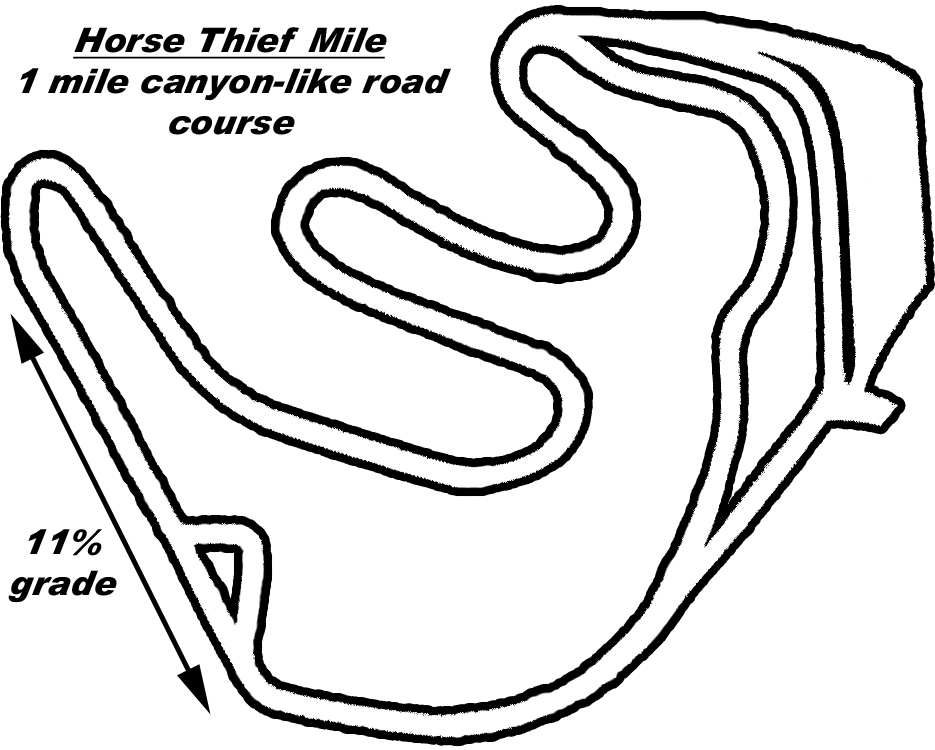 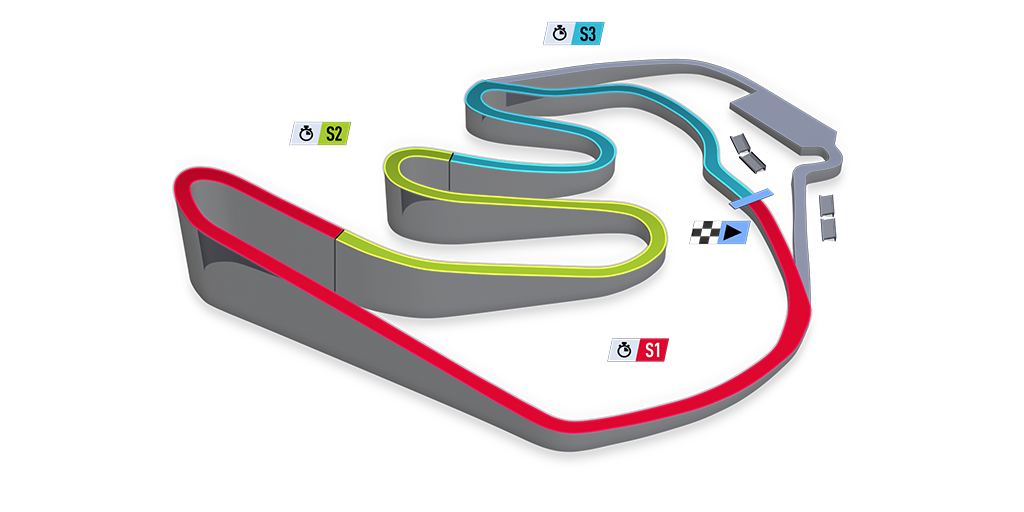 